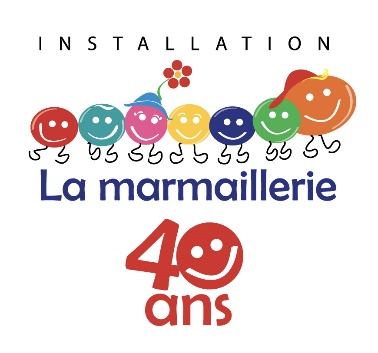 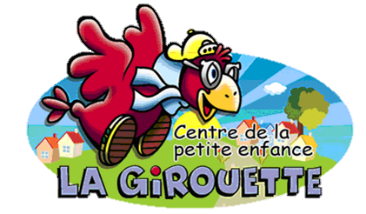 Menu santé printemps-été 21Semaine 1LundiMardiMercrediJeudiVendrediCollation AMFruits et lait ou boisson de soyaFruits et lait ou boisson de soyaFruits et lait ou boisson de soyaFruits et lait ou boisson de soyaFruits et lait ou boisson de soyaPlat d’accompagnementCarotté de betteravesDuo de melons et tomates ceriseVerdure estivaleConcombreŒufs à la coque/pains de bléPlat principalBurritos servi avec crème sûre Burger de saumon avec sauce citronnéeMacaroni à la viande et aux légumes Pâté au pouletCrème de légumes de la saisonPlat principalLait ou boisson de soyaLait ou boisson de soyaLait ou boisson de soyaLait ou boisson de soyaLait ou boisson de soyaDessertCompote et social théCornet de crème glacéYogourt Pouding et GrahamSalade de fruitsCollation PMYogourt en tubeGalette et lait ou boisson de soyacraquelins Humus maisonPomme et FromagePain aux bananesSEMAINE 2LundiMardiMercrediJeudiVendrediCollation AMFruits et lait ou boisson de soyaFruits et lait ou boisson de soyaFruits et lait ou boisson de soyaFruits et lait ou boisson de soyaFruits et lait ou boisson de soyaPlat d’accompagnementMélange Salade verteconcombres et courgettes joyeusesRigolade de légumineusesConcombre Trempette surprise aux légumesPlat principalTofu grillé à l’asiatique et couscousFrittata aux légumes et fines herbesPizza mince aux légumesSalade de pâtes aux légumineusesTortillas à la garniture rosée de thonPlat principalLait ou boisson de soyaLait ou boisson de soyaLait ou boisson de soyaLait ou boisson de soyaLait ou boisson de soyaDessertYogourt Compote et biscuits Social théPouding et GrahamTarte Graham aux fruitsSalade de fruitsCollation PMBarre tendre et lait ou boisson de soyaGalette et lait ou boisson de soyaPomme et  beurre de soya 3 craquelins et Humus Smoothies SEMAINE 3LundiMardiMercrediJeudiVendrediCollation AMFruits et lait ou boisson de soyaFruits et lait ou boisson de soyaFruits et lait ou boisson de soyaFruits et lait ou boisson de soyaFruits et lait ou boisson de soyaPlat d’accompagnementCouscous ensoleillé d’abricotsMaïs et tomates en duoSalade de tomates / concombre et  fromage cottageSalade CésarTofu sésame et pain naanPlat principalPain aux lentillesCasserole de macaronis au fromage et au thonVégé BurgerLasagnePotage de carottes et navet à l’orangePlat principalLait ou boisson de soyaLait ou boisson de soyaLait ou boisson de soyaLait ou boisson de soyaLait ou boisson de soyaDessertCompote de pommesGélatine de fruits Yogourt aux fruitsCarré aux fruitsGâteau du chefCollation PMMuffin ou bagel et confitureTartine de beurre de soya Galette et lait ou boisson de soyaSmoothies et Social théPomme et fromageSEMAINE 4LundiMardiMercrediJeudiVendrediCollation AMFruits et lait ou boisson de soyaFruits et lait ou boisson de soyaFruits et lait ou boisson de soyaFruits et lait ou boisson de soyaFruits et lait ou boisson de soyaPlat d’accompagnementCarotte        émincéeSalade césarLégumes de saisonChoux croustillantsVerdure estivalePlat principalRiz frit au poulet asiatiqueChili sans chichi, croustilles et fromageBaguette de blé farcie au thon et aux œufsQuésadillas servie avec crème sûreFusillis au bœufPlat principalLait ou boisson de soyaLait ou boisson de soyaLait ou boisson de soyaLait ou boisson de soyaLait ou boisson de soyaDessertSalade de fruitsGaletteBouchées de melonsGâteau aux fruitsYogourt et social théCollation PMMuffin anglais et confitureCornet de crème glacéeCraquelins au tofuYogourt en tubeBarre granola et  boisson de soya